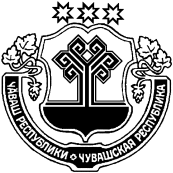 Администрация Шумерлинского района  п о с т а н о в л я е т:	1. Признать утратившим силу постановление администрации Шумерлинского района от 05.09.2017 № 469 «Об утверждении Административного регламента администрации Шумерлинского района предоставления муниципальной услуги «Предоставление дополнительного образования»».2. Настоящее постановление вступает в силу после его официального  опубликования в издании «Вестник Шумерлинского района» и подлежит размещению на официальном сайте Шумерлинского района в сети интернет.ЧĂВАШ  РЕСПУБЛИКИЧУВАШСКАЯ РЕСПУБЛИКА ÇĚМĚРЛЕ РАЙОНĚН АДМИНИСТРАЦИЙĚ  ЙЫШĂНУ11.09.2018    452 № Çěмěрле хулиАДМИНИСТРАЦИЯШУМЕРЛИНСКОГО РАЙОНА ПОСТАНОВЛЕНИЕ11.09.2018   № 452г. ШумерляО признании утратившим силу постановление  администрации Шумерлинского района от 05.09.2017 № 469 Глава администрации Шумерлинского района Л.Г. Рафинов